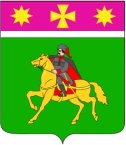 АДМИНИСТРАЦИЯ ПОЛТАВСКОГО СЕЛЬСКОГО ПОСЕЛЕНИЯКРАСНОАРМЕЙСКОГО РАЙОНА П О С Т А Н О В Л Е Н И ЕПроектот _________                                                                                                       №____станица ПолтавскаяО внесении изменений в постановление от 20 декабря 2021 года № 320 «О наделении полномочиями администратора доходов бюджета Полтавского сельского  поселения Красноармейского района на  2022  год и на плановый период 2023 и 2024 года» В соответствии со статьей 160.1 и статьей 160.2 Бюджетного кодекса Российской Федерации администрация Полтавского сельского поселения Красноармейского района     п о с т а н о в л я е т:1. Внести следующие изменения в постановление администрации Полтавского сельского поселения Красноармейского района от 20 декабря 2021 года № 320 «О наделении полномочиями администратора доходов бюджета Полтавского сельского  Поселения Красноармейского района на  2022  год и на плановый период 2023 и 2024 года", изложив приложение №1 к постановлению в следующей редакции (приложение).2. Признать утратившим силу постановление администрации Полтавского сельского поселения от 11 января 2022г. №2 «О внесении изменений в постановление от 20 декабря 2021 года № 320 «О наделении полномочиями администратора доходов бюджета Полтавского сельского  поселения Красноармейского района на  2022  год и на плановый период 2023 и 2024 года».3. Постановление вступает в силу со дня его подписания.Переченьглавных администраторов доходов бюджета и закрепляемые за ними виды (подвиды) доходов бюджета и перечень главных администраторов источников финансирования дефицита бюджета Полтавского сельского поселения Красноармейского района* В том числе:1) по видам и подвидам доходов;2) по видам источников.** В части доходов, зачисляемых в бюджет поселения в соответствии с бюджетным законодательством.***Штрафы, налагаемые административными комиссиями и уполномоченными должностными лицами департамента имущественных отношений Краснодарского края в соответствии с положениями, установленными Законом Краснодарского края от 23 июля 2003 года № 608-КЗ "Об административных правонарушениях".Начальник отдела по доходам иуправлению муниципальным имуществом администрацииПолтавского сельского поселения Красноармейского района                                                                А.В. СтепаненкоГлава Полтавского сельского поселенияКрасноармейского района    В.А. ПобожийПриложениек постановлениюадминистрации Полтавскогосельского поселенияКрасноармейского районаот _____________ №____«Приложение №1УТВЕРЖДЕНпостановлениемадминистрации Полтавскогосельского поселенияКрасноармейского районот 20.12.2021 года № 320(в редакции постановленияадминистрации Полтавскогосельского поселенияКрасноармейского районаот ____________ № ____)»Код бюджетной классификации Российской ФедерацииКод бюджетной классификации Российской ФедерацииНаименованиеглавного администратора доходов и источников финансирования дефицита местного бюджетадоходов и источников финансирования дефицита местного бюджетаНаименование123910Контрольно-счетная палата муниципального образования Красноармейский район9101 13 02995 10 0000 130Прочие доходы от компенсации затрат бюджетов сельских поселений9101 16 07090 10 0000 140Иные штрафы, неустойки, пени, уплаченные в соответствии с законом или договором в случае неисполнения или ненадлежащего исполнения обязательств перед муниципальным органом, (муниципальным казенным учреждением) сельского поселения9101 16 10082 10 0000 140Платежи в целях возмещения ущерба при расторжении муниципального контракта, финансируемого за счет средств муниципального дорожного фонда сельского поселения, в связи с односторонним отказом исполнителя (подрядчика) от его исполнения9101 16 01157 01 0000 140Административные штрафы, установленные Главой 15 Кодекса Российской Федерации об административных правонарушениях, за административные правонарушения в области финансов, связанные с нецелевым использованием бюджетных средств, невозвратом либо несвоевременным возвратом бюджетного кредита, неперечислением либо несвоевременным перечислением платы за пользование бюджетным кредитом, нарушением условий предоставления бюджетного кредита, нарушением порядка и (или) условий предоставления (расходования) межбюджетных трансфертов, нарушением условий предоставления бюджетных инвестиций, субсидий юридическим лицам, индивидуальным предпринимателям и физическим лицам, подлежащие зачислению в бюджет муниципального образования9101 17 01050 10 0000 180Невыясненные поступления, зачисляемые в бюджеты сельских поселений9101 17 05050 10 0000 180Прочие неналоговые доходы бюджетов сельских поселений992Администрация  Полтавского сельского поселения Красноармейского района9921 11 01050 10 0000*120Доходы  в виде прибыли, приходящейся на  доли в уставных (складочных) капиталах хозяйственных товариществ и обществ, или дивидендов по акциям, принадлежащим сельским поселениям9921 11 05025 10 0000 120Доходы, получаемые в виде арендной платы, а также средства от продажи права на заключение договоров аренды за земли, находящиеся в собственности сельских поселений (за исключением земельных участков муниципальных бюджетных и автономных учреждений)9921 11 05027 10 0000 120Доходы, получаемые  в виде арендной платы  за земельные участки, расположенные в полосе отвода автомобильных дорог общего пользования местного значения, находящихся в собственности сельских поселений9921 11 05035 10 0000*120Доходы от сдачи в аренду имущества, находящегося в оперативном управлении органов управления сельских поселений и созданных ими учреждений (за исключением имущества муниципальных бюджетных и автономных учреждений)9921 11 07015 10 0000 120Доходы от перечисления части прибыли, остающейся после уплаты налогов и иных обязательных платежей муниципальных унитарных предприятий, созданных сельскими поселениями9921 11 09035 10 0000 120Доходы от эксплуатации и использования имущества автомобильных дорог, находящихся в собственности сельских поселений9921 11 09045 10 0000*120Прочие поступления от использования имущества, находящегося в собственности сельских поселений (за исключением имущества муниципальных бюджетных и автономных учреждений, а так же имущества муниципальных унитарных предприятий, в том числе казенных)9921 13 01995 10 0000*130Прочие доходы от оказания платных услуг (работ) получателями средств бюджетов сельских поселений9921 13 02065 10 0000 130Доходы, поступающие в порядке возмещения расходов, понесенных в связи с эксплуатацией имущества сельских поселений9921 13 02995 10 0000*130Прочие доходы от компенсации затрат бюджетов сельских поселений9921 14 01050 10 0000*410Доходы от продажи квартир, находящихся в собственности сельских поселений9921 14 02052 10 0000*410Доходы от реализации имущества, находящегося в оперативном управлении учреждений, находящихся в ведении органов управления сельских поселений ( за исключением имущества муниципальных бюджетных и автономных учреждений), в части реализации основных средств по указанному имуществу9921 14 02052 10 0000*440Доходы от реализации имущества, находящегося в оперативном управлении учреждений, находящихся в ведении органов управления сельских поселений (за исключением имущества муниципальных бюджетных и автономных учреждений), в части реализации материальных запасов по указанному имуществу9921 14 02053 10 0000*410Доходы от реализации  иного имущества, находящегося в собственности сельских поселений (за исключением имущества муниципальных бюджетных и автономных учреждений, а так же имущества муниципальных унитарных предприятий, в том числе казенных), в части реализации основных средств по указанному имуществу9921 14 02053 10 0000*440Доходы от реализации  иного имущества, находящегося в собственности сельских поселений (за исключением имущества муниципальных бюджетных и автономных учреждений, а так же имущества муниципальных унитарных предприятий, в том числе казенных), в части реализации материальных запасов по указанному имуществу9921 14 03050 10 0000*410Средства от распоряжения и реализации вымороченного и иного имущества, обращенного в доходы сельских поселений (в части реализации основных средств по указанному имуществу)9921 14 03050 10 0000*440Средства от распоряжения и реализации вымороченного и иного имущества, обращенного в доходы сельских поселений (в части реализации материальных запасов по указанному имуществу)9921 14 04050 10 0000*420Доходы от продажи нематериальных активов, находящихся в собственности сельских поселений9921 14 06025 10 0000 430Доходы от продажи земельных участков, находящихся в собственности сельских поселений (за исключением земельных участков муниципальных бюджетных и автономных учреждений)9921 15 02050 10 0000*140Платежи, взимаемые органами местного самоуправления (организациями) сельских поселений за выполнение определенных функций9921 16 02010 02 0000 140Административные штрафы, установленные законами субъектов Российский Федерации об административных правонарушениях, за нарушение законов и иных нормативных правовых актов субъектов Российской Федерации9921 16 02020 02 0000 140Административные штрафы, установленные законами субъектов Российский Федерации об административных правонарушениях, за нарушение муниципальных правовых актов9921 16 07010 10 0000 140Штрафы, неустойки, пени, уплаченные в случае просрочки исполнения поставщиком (подрядчиком, исполнителем) обязательств, предусмотренных муниципальным контрактом, заключенным муниципальным органом, казенным учреждением сельского поселения9921 16 07090 10 0000 140Иные штрафы, неустойки, пени, уплаченные в соответствии с законом или договором в случае неисполнения или ненадлежащего исполнения обязательств перед муниципальным органом, (муниципальным казенным учреждением) сельского поселения9921 16 09040 10 0000 140Денежные средства, изымаемые в собственность сельского поселения в соответствии с решениями судов (за исключением обвинительных приговоров судов)9921 16 10030 10 0000 140Платежи по искам о возмещении ущерба, а также платежи, уплачиваемые при добровольном возмещении ущерба, причиненного муниципальному имуществу сельского поселения (за исключением имущества, закрепленного за муниципальными бюджетными (автономными) учреждениями, унитарными предприятиями)9921 16 10031 10 0000 140Возмещение ущерба при возникновении страховых случаев, когда выгодоприобретателями выступают получатели средств бюджета сельского поселения9921 16 10032 10 0000 140Прочее возмещение ущерба, причиненного муниципальному имуществу сельского поселения (за исключением имущества, закрепленного за муниципальными бюджетными (автономными) учреждениями, унитарными предприятиями)9921 16 10061 10 0000 140Платежи в целях возмещения убытков, причиненных уклонением от заключения с муниципальным органом сельского поселения (муниципальным казенным учреждением) муниципального контракта, а также иные денежные средства, подлежащие зачислению в бюджет сельского поселения за нарушение законодательства Российской Федерации о контрактной системе в сфере закупок товаров, работ, услуг для обеспечения государственных и муниципальных нужд (за исключением муниципального контракта, финансируемого за счет средств муниципального дорожного фонда)9921 16 10062 10 0000 140Платежи в целях возмещения убытков, причиненных уклонением от заключения с муниципальным органом сельского поселения (муниципальным казенным учреждением) муниципального контракта, финансируемого за счет средств муниципального дорожного фонда, а также иные денежные средства, подлежащие зачислению в бюджет сельского поселения за нарушение законодательства Российской Федерации о контрактной системе в сфере закупок товаров, работ, услуг для обеспечения государственных и муниципальных нужд9921 16 10081 10 0000 140Платежи в целях возмещения ущерба при расторжении муниципального контракта, заключенного с муниципальным органом сельского поселения (муниципальным казенным учреждением), в связи с односторонним отказом исполнителя (подрядчика) от его исполнения (за исключением муниципального контракта, финансируемого за счет средств муниципального дорожного фонда)9921 16 10082 10 0000 140Платежи в целях возмещения ущерба при расторжении муниципального контракта, финансируемого за счет средств муниципального дорожного фонда сельского поселения, в связи с односторонним отказом исполнителя (подрядчика) от его исполнения9921 16 10100 10 0000 140Денежные взыскания, налагаемые в возмещение ущерба, причиненного в результате незаконного или нецелевого использования бюджетных средств (в части бюджетов сельских поселений)9921 17 01050 10 0000 180Невыясненные поступления, зачисляемые в бюджеты сельских поселений9921 17 05050 10 0000*180Прочие неналоговые доходы бюджетов сельских поселений9921 17 15030 10 0000 150Инициативные платежи, зачисляемые в бюджет сельских поселений9921 17 16000 10 0000 180Прочие неналоговые доходы бюджетов сельских поселений в части невыясненных поступлений, по которым не осуществлен возврат (уточнение) не позднее трех лет со дня их зачисления на единый счет бюджета сельского поселения9922 00 00000 00 0000 000Безвозмездные поступления9922 02 15001 10 0000*150Дотация бюджетам сельских поселений на выравнивание  бюджетной обеспеченности из бюджета субъекта Российской Федерации9922 02 15002 10 0000 150Дотации бюджетам сельских поселений на поддержку мер по обеспечению сбалансированности бюджетов9922 02 15009 10 0000 150Дотации бюджетам сельских поселений на частичную компенсацию дополнительных расходов на повышение оплаты труда работников бюджетной сферы и иные цели9922 02 19999 10 0000 150Прочие дотации бюджетам сельских поселений9922 02 20041 10 0000 150Субсидии бюджетам сельских поселений на строительство, модернизацию, ремонт и содержание автомобильных дорог общего пользования, в том числе дорог в поселениях (за исключением автомобильных дорог федерального значения)9922  02 20077 10 0000 150Субсидии бюджетам сельских поселений на софинансирование капитальных вложений в объекты муниципальной собственности9922 02 20216 10 0000 150Субсидии бюджетам сельских поселений на осуществление дорожной деятельности в отношении автомобильных дорог общего пользования, а также капитального ремонта и ремонта дворовых территорий многоквартирных домов, проездов к дворовым территориям многоквартирных домов населенных пунктов9922 02 25299 10 0000 150Субсидии бюджетам сельских поселений на обустройство и восстановление воинских захоронений, находящихся в государственной собственности9922 02 25467 10 0000 150Субсидии бюджетам сельских поселений на обеспечение развития и укрепления материально-технической базы  домов культуры в населенных пунктах с числом жителей до 50 тысяч человек9922 02 25519 10 0000 150Субсидия бюджетам сельских поселений на поддержку отрасли культуры9922 02 25555 10 0000 150Субсидии бюджетам сельских поселений на реализацию  программ формирования современной городской среды9922 02 25567 10 0000 150Субсидии бюджетам сельских поселений на обеспечение устойчивого развития сельских территорий9922 02 25576 10 0000 150Субсидии бюджетам сельских поселений на обеспечение комплексного развития сельских территорий9922 02 29998 10 0000 150Субсидия бюджетам сельских поселений на финансовое обеспечение отдельных полномочий9922 02 29999 10 0000 150Прочие субсидии бюджетам сельских поселений9922 02 30024 10 0000 150Субвенции бюджетам сельских поселений на выполнение передаваемых полномочий субъектов Российской Федерации9922 02 39999 10 0000 150Прочие субвенции бюджетам сельских поселений9922 02 40014 10 0000 150Межбюджетные трансферты, передаваемые бюджетам сельских поселений из бюджетов муниципальных районов на осуществление части полномочий по решению вопросов местного значения в соответствии с заключенными соглашениями9922 02 49999 10 0000 150Прочие межбюджетные трансферты, передаваемые бюджетам сельских поселений9922 02 90014 10 0000 150Прочие безвозмездные поступления в бюджеты сельских поселений от федерального бюджета9922 02 90024 10 0000 150Прочие безвозмездные поступления в бюджеты сельских поселений от бюджетов субъектов Российской Федерации9922 02 90054 10 0000 150Прочие безвозмездные поступления в бюджеты сельских поселений от бюджетов муниципальных районов9922 03 05000 10 0000 150Безвозмездные поступления от государственных (муниципальных) организаций в бюджеты сельских поселений9922 03 05020 10 0000 150Поступления от денежных пожертвований, предоставляемых государственными (муниципальными) организациями получателям средств бюджетов сельских поселений9922 03 05099 10 0000 150Прочие безвозмездные поступления от государственных (муниципальных) организаций в бюджеты сельских поселений9922 04 05000 10 0000 150Безвозмездные поступления от негосударственных организаций в бюджеты сельских поселений9922 04 05020 10 0000 150Поступления от денежных пожертвований, предоставляемых негосударственными организациями получателям средств бюджетов сельских поселений9922 04 05099 10 0000 150Прочие безвозмездные поступления от негосударственных организаций в бюджеты сельских поселений9922 07 05000 10 0000 150Прочие безвозмездные поступления в бюджеты сельских поселений9922 07 05010 10 0000 150Безвозмездные поступления от физических и юридических лиц на финансовое обеспечение дорожной деятельности, в том числе добровольных пожертвований, в отношении автомобильных дорог общего пользования местного значения сельских поселений9922 07 05020 10 0000 150Поступления от денежных пожертвований, предоставляемых физическими лицами получателям средств бюджетов сельских поселений9922 07 05030 10 0000 150Прочие безвозмездные поступления в бюджеты сельских поселений9922 08 05000 10 0000 150Перечисления из бюджетов сельских поселений (в бюджеты поселений) для осуществления возврата (зачета) излишне уплаченных или излишне взысканных сумм налогов, сборов и иных платежей, а также сумм процентов за несвоевременное осуществление такого возврата и процентов, начисленных наизлишне взысканные суммы9922 18 00000 10 0000 150Доходы бюджетов сельских поселений от возврата бюджетами бюджетной системы Российской Федерации остатков субсидий, субвенций и иных межбюджетных трансфертов, имеющих целевое назначение, прошлых лет, а также от возврата организациями остатков субсидий прошлых лет9922 18 05000 10 0000 150Доходы бюджетов сельских поселений от возврата организациями остатков субсидий прошлых лет9922 18 05010 10 0000 150Доходы бюджетов сельских поселений от возврата бюджетными учреждениями остатков субсидий прошлых лет9922 18 05020 10 0000 150Доходы бюджетов сельских поселений от возврата автономными учреждениями остатков субсидий прошлых лет9922 18 05030 10 0000 150Доходы бюджетов сельских поселений от возврата иными организациями остатков субсидий прошлых лет9922 18 60010 10 0000 150Доходы бюджетов сельских поселений от возврата остатков субсидий, субвенций и иных межбюджетных трансфертов, имеющих целевое назначение, прошлых лет из бюджетов муниципальных районов9922 19 00000 10 0000 150Возврат остатков субсидий, субвенций и иных межбюджетных трансфертов, имеющих целевое назначение, прошлых лет из бюджетов сельских поселений9922 19 60010 10 0000 150Возврат прочих остатков субсидий, субвенций и иных межбюджетных трансфертов, имеющих целевое назначение, прошлых лет из бюджетов сельских поселений